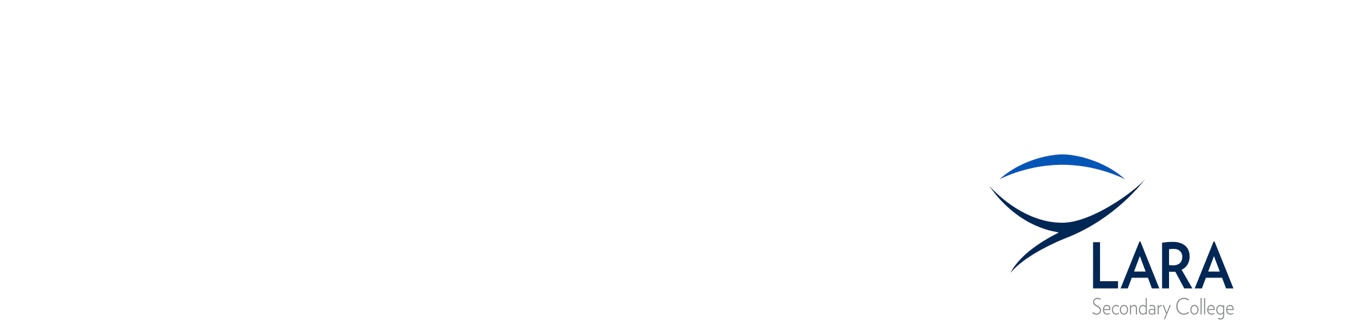 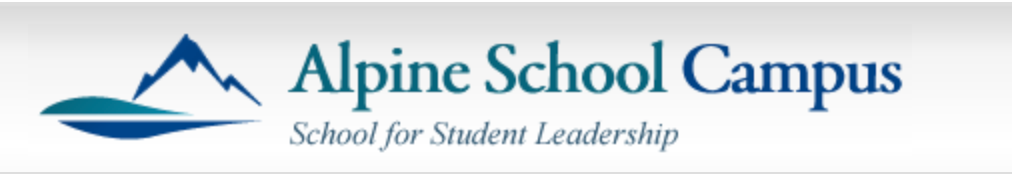 School for Student Leadership Application FormName: ______________Thank you for showing interest in applying for the School for Student Leadership for Term 1 2022. Please answer the following questions to the best of your ability.  What does the word ‘Leadership’ mean to you?How have you shown leadership in your life so far both at school and in your private life?What is your reason for applying for a placement in the School for Student leadership Program?What challenges do you think you will face during your time at the Alpine School Campus and how will you respond to these?Do you have any ideas for your School for Student Leadership Community Learning Project (CLP)? Please send your completed application form to hebbardt@larasc.com no later than 9.00am Monday 18th October 2021. Alternatively, you can submit a hard copy of your form to the school Administration Office no later than 9.00am Monday 18th October 2021.______________________					_______________________Student Signature							Parent Signature 